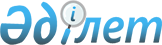 2024-2026 жылдарға арналған Ғабит Мүсірепов атындағы ауданы Новоишим ауылдық округінің бюджетін бекіту туралыСолтүстік Қазақстан облысы Ғабит Мүсірепов атындағы ауданы мәслихатының 2023 жылғы 29 желтоқсандағы № 14-9 шешімі
      Ескерту. 01.01.2024 бастап қолданысқа енгiзiледi – осы шешімнің 5-тармағымен.
      Қазақстан Республикасының Бюджет кодексінің 9-1, 75-баптарына, Қазақстан Республикасының "Қазақстан Республикасындағы жергілікті мемлекеттік басқару және өзін-өзі басқару туралы" Заңының 6-бабына сәйкес, Солтүстік Қазақстан облысы Ғабит Мүсірепов атындағы ауданының мәслихаты ШЕШІМ ҚАБЫЛДАДЫ: 
      1. 2024-2026 жылдарға арналған Ғабит Мүсірепов атындағы ауданы Новоишим ауылдық округінің бюджеті осы шешімге тиісінше 1, 2 және 3-қосымшаларға сәйкес, соның ішінде 2024 жылға келесі көлемдерде бекітілсін:
      1) кірістер – 583 490 мың теңге:
      салықтық түсімдер – 188 405 мың теңге; салықтық емес түсімдер – 0; негізгі капиталды сатудан түсетін түсімдер – 25 200 мың теңге; трансферттер түсімі – 369 885 мың теңге; 2) шығындар – 587 621,3 мың теңге; 3) таза бюджеттік кредиттеу – 0: бюджеттік кредиттер – 0;
      бюджеттік кредиттерді өтеу – 0; 
      4) қаржылық активтерімен операциялар бойынша сальдо – 0: 
      қаржылық активтерін сатып алу – 0;
      мемлекеттің қаржы активтерін сатудан түсетін түсімдер – 0;
      5) бюджет тапшылығы (профициті) – - 4 131,3 мың теңге;
      6) бюджет тапшылығын қаржыландыру (профицитін пайдалану) – 4 131,3 мың теңге:
      қарыздар түсімі – 0;
      қарыздарды өтеу – 0;
      бюджет қаражатының пайдаланылатын қалдықтары – 4 131,3 мың теңге.
      Ескерту. 1-тармақ жаңа редакцияда – Солтүстік Қазақстан облысы Ғабит Мүсірепов атындағы ауданы мәслихатының 28.03.2024 № 16-11 (01.01.2024 бастап қолданысқа енгізіледі) шешімімен.


      2. 2024 жылға арналған Новоишим ауылдық округінің кірістері Қазақстан Республикасы Бюджет кодексінің 52-1-бабына сәйкес, мынадай салықтық түсімдер есебінен қалыптастырылатындығы белгіленсін:
      1) ауылдың аумағында мемлекеттік кіріс органдарында тіркеу есебіне қою кезінде мәлімделген:
      дара кәсіпкер, жекеше нотариус, жеке сот орындаушысы, адвокат, кәсіпқой медиатор үшін – тұрған жерінен;
      қалған жеке тұлғалар үшін – тұрғылықты жері орналасқан жеке тұлғалар дербес салық салуға жататын кірістер бойынша жеке табыс салығынан;
      2) ауылдық округтің аумағындағы осы салықты салу объектілері бойынша жеке тұлғалардың мүлкіне салынатын салықтан;
      3) ауылдың аумағындағы жер учаскелері бойынша жеке және заңды
      тұлғалардан алынатын, елдi мекендер жерлерiне салынатын жер салығынан;
      3-1) бірыңғай жер салығынан;
      4) көлік құралдары салығынан:
      тұрғылықты жері ауылдың аумағындағы жеке тұлғалардан;
      өздерінің құрылтай құжаттарында көрсетілетін тұрған жері ауылдың аумағында орналасқан заңды тұлғалардан;
      4-1) жер учаскелерін пайдаланғаны үшін төлемақыдан;
      5) сыртқы (көрнекі) жарнамадан:
      ауылдағы үй-жайлардың шегінен тыс ашық кеңістіктегі;
      ауылдық округтің аумақтары арқылы өтетін жалпыға ортақ пайдаланылатын автомобиль жолдарының бөлiнген белдеуiндегі;
      елді мекендерден тыс жердегі үй-жайлардың шегінен тыс ашық кеңістікте және жалпыға ортақ пайдаланылатын автомобиль жолдарының бөлiнген белдеуiнен тыс жерде орналастырғаны үшін төлемақыдан.
      3. Ауылдық округ бюджеттеріне түсетін салықтық емес түсімдер болып:
      1) ауылдық округтің коммуналдық меншігінен (жергілікті өзін-өзі басқарудың коммуналдық меншігінен) түсетін кірістер:
      ауылдық округтің коммуналдық меншігінен (жергілікті өзін-өзі басқарудың коммуналдық меншігінен) түсетін басқа да кірістер табылады.
      4. Ауылдық округ бюджетіне негізгі капиталды сатудан түсетін түсімдер болып:
      1) ауыл шаруашылығы мақсатындағы жер учаскелерін сатудан түсетін түсімдерді қоспағанда, жер учаскелерін сатудан түсетін түсімдер табылады.
      5. Осы шешім 2024 жылғы 1 қаңтардан бастап қолданысқа енгізіледі. 2024 жылға арналған Ғабит Мүсірепов атындағы ауданы Новоишим ауылдық округінің бюджеті
      Ескерту. 1-қосымша жаңа редакцияда – Солтүстік Қазақстан облысы Ғабит Мүсірепов атындағы ауданы мәслихатының 28.03.2024 № 16-11 (01.01.2024 бастап қолданысқа енгізіледі) шешімімен. 2025 жылға арналған Ғабит Мүсірепов атындағы ауданы Новоишим ауылдық округінің бюджеті 2026 жылға арналған Ғабит Мүсірепов атындағы ауданы Новоишим ауылдық округінің бюджеті
					© 2012. Қазақстан Республикасы Әділет министрлігінің «Қазақстан Республикасының Заңнама және құқықтық ақпарат институты» ШЖҚ РМК
				
      Солтүстік Қазақстан облысы Ғабит Мүсіреповатындағы ауданы мәслихатының төрағасы 

С. Баумағанбетов
Солтүстік Қазақстан облысыҒабит Мүсірепов атындағыауданы мәслихатының2023 жылғы 29 желтоқсандағы№ 14-9 шешіміне 1-қосымша
Санаты
Сыныбы
Кіші сыныбы
Атауы
Сома (мың
теңге)
1. Кiрiстер
583 490
1
Салықтық түсімдер
188 405
01
Табыс салығы
133 584
2
Жеке табыс салығы
133 584
04
Меншiкке салынатын салықтар
51 570
1
Мүлiкке салынатын салықтар
1 723
3
Жер салығы
1 808
4
Көлiк құралдарына салынатын салық
48 039
05
Тауарларға, жұмыстарға және қызметтерге салынатын iшкi салықтар 
3 251
3
Табиғи және басқа да ресурстарды пайдаланғаны үшiн түсетiн түсiмдер
2 534
4
Кәсіпкерлік және кәсіби қызметті жүргізгені үшін алынатын алымдар
717
2
Салықтық емес түсімдер
0
3
Негізгі капиталды сатудан түсетін түсімдер
25 200
03
Жердi және материалдық емес активтердi сату
25 200
1
Жерді сату
25 200
4
Трансферттердің түсімдері
369 885
02
Мемлекеттiк басқарудың жоғары тұрған органдарынан түсетiн трансферттер
369 885
3
Аудандық (облыстық маңызы бар қаланың) бюджетінен түсетін трансферттер
369 885
Функционалдық
топ
Бюджеттік
бағдарламалардың
әкімшісі
Бағдарлама
Атауы
Сома (мың
теңге)
2. Шығындар
587 621,3
01
Жалпы сипаттағы мемлекеттік қызметтер
117 946,2
124
Аудандық маңызы бар қала, ауыл, кент, ауылдық округ әкімінің аппараты
117 946,2
001
Аудандық маңызы бар қала, ауыл, кент, ауылдық округ әкімінің қызметін қамтамасыз ету жөніндегі қызметтер
99 925,4
022
Мемлекеттік органның күрделі шығыстары
18 020,8
07
Тұрғын үй-коммуналдық шаруашылық
399 675
124
Аудандық маңызы бар қала, ауыл, кент, ауылдық округ әкімінің аппараты
399 675
008
Елдi мекендердегі көшелердi жарықтандыру
256 675
009
Елді мекендердің санитариясын қамтамасыз ету
2 300
011
Елді мекендерді абаттандыру мен көгаландыру
140 700
12
Көлік және коммуникациялар
70 000
124
Аудандық маңызы бар қала, ауыл, кент, ауылдық округ әкімінің аппараты
70 000
013
Аудандық маңызы бар қалаларда, ауылдарда, кенттерде, ауылдық округтерде автомобиль жолдарының жұмыс істеуін қамтамасыз ету
70 000
15
Трансферттер
0,1
124
Аудандық маңызы бар қала, ауыл, кент, ауылдық округ әкімінің аппараты
0,1
048
Ағымдағы нысаналы трансферттер
0,1
3. Таза бюджеттік кредиттеу
0
Бюджеттік кредиттер
0
Бюджеттік кредиттерді өтеу
0
4. Қаржы активтерi мен операциялар бойынша сальдо
0
Қаржы активтерін сатып алу
0
Мемлекеттің қаржы активтерін сатудан түсетін түсімдер
0
5. Бюджет тапшылығы (профициті)
- 4 131,3
6. Бюджеттің тапшылығын қаржыландыру (профицитін пайдалану)
4 131,3
Қарыздар түсімдері
0
Қарыздарды өтеу
0
Бюджет қаражатының пайдаланылатын қалдықтары
4 131,3
Санаты
Сыныбы
Кіші сыныбы
Атауы
Сома (мың теңге)
8
Бюджет қаражатының пайдаланылатын қалдықтары
4 131,3
01
Бюджет қаражатының қалдықтары
4 131,3
1
Бюджет қаражатының бос қалдықтары
4 131,3Солтүстік Қазақстан облысыҒабит Мүсірепов атындағыауданы мәслихатының2023 жылғы 29 желтоқсандағы№ 14-9 шешіміне 2-қосымша
Санаты
Сыныбы
Кіші сыныбы
Атауы
Сома (мың
теңге)
1. Кiрiстер
210 155
1
Салықтық түсімдер
201 595
01
Табыс салығы
142 935
2
Жеке табыс салығы
142 935
04
Меншiкке салынатын салықтар
55 181
1
Мүлiкке салынатын салықтар
1 844
3
Жер салығы
1 935
4
Көлiк құралдарына салынатын салық
51 402
5
Бірыңғай жер салығы
0
05
Тауарларға, жұмыстарға және қызметтерге салынатын iшкi салықтар 
3 479
3
Табиғи және басқа да ресурстарды пайдаланғаны үшiн түсетiн түсiмдер
2 712
4
Кәсіпкерлік және кәсіби қызметті жүргізгені үшін алынатын алымдар
767
2
Салықтық емес түсімдер
0
3
Негізгі капиталды сатудан түсетін түсімдер
8 560
03
Жердi және материалдық емес активтердi сату
8 560
1
Жерді сату
8 560
4
Трансферттердің түсімдері
0
Функционалдық топ
Бюджеттік
бағдарламалардың
әкімшісі
Бағдарлама
Атауы
Сома (мың
теңге)
2. Шығындар
210 155
01
Жалпы сипаттағы мемлекеттік қызметтер
98 164
124
Аудандық маңызы бар қала, ауыл, кент, ауылдық округ әкімінің аппараты
98 164
001
Аудандық маңызы бар қала, ауыл, кент, ауылдық округ әкімінің қызметін қамтамасыз ету жөніндегі қызметтер
98 164
07
Тұрғын үй-коммуналдық шаруашылық
111 991
124
Аудандық маңызы бар қала, ауыл, кент, ауылдық округ әкімінің аппараты
111 991
008
Елдi мекендердегі көшелердi жарықтандыру
23 155
011
Елді мекендерді абаттандыру мен көгаландыру
88 836
3. Таза бюджеттік кредиттеу
0
Бюджеттік кредиттер
0
Бюджеттік кредиттерді өтеу
0
4. Қаржы активтерiмен операциялар бойынша сальдо
0
Қаржы активтерін сатып алу
0
Мемлекеттің қаржы активтерін сатудан түсетін түсімдер
0
5. Бюджет тапшылығы (профициті)
0
6. Бюджет тапшылығын қаржыландыру (профицитін пайдалану)
0
Қарыздар түсімдері
0
Қарыздарды өтеу
0
Бюджет қаражатының пайдаланылатын қалдықтары
0Солтүстік Қазақстан облысыҒабит Мүсірепов атындағыауданы мәслихатының2023 жылғы 29 желтоқсандағы№ 14-9 шешіміне 3-қосымша
Санаты
Сыныбы
Кіші сыныбы
Атауы
Сома (мың
теңге)
1. Кiрiстер
210 155
1
Салықтық түсімдер
201 595
01
Табыс салығы
142 935
2
Жеке табыс салығы
142 935
04
Меншiкке салынатын салықтар
55 181
1
Мүлiкке салынатын салықтар
1 844
3
Жер салығы
1 935
4
Көлiк құралдарына салынатын салық
51 402
5
Бірыңғай жер салығы
0 
05
Тауарларға, жұмыстарға және қызметтерге салынатын iшкi салықтар 
3 479
3
Табиғи және басқа да ресурстарды пайдаланғаны үшiн түсетiн түсiмдер
2 712
4
Кәсіпкерлік және кәсіби қызметті жүргізгені үшін алынатын алымдар
767
2
Салықтық емес түсімдер
0
3
Негізгі капиталды сатудан түсетін түсімдер
8 560
03
Жердi және материалдық емес активтердi сату
8 560
1
Жерді сату
8 560
4
Трансферттердің түсімдері
0
Функционалдық
топ
Бюджеттік
бағдарламалардың
әкімшісі
Бағдарлама
Атауы
Сома (мың
теңге)
2. Шығындар
210 155
01
Жалпы сипаттағы мемлекеттік қызметтер
98 164
124
Аудандық маңызы бар қала, ауыл, кент, ауылдық округ әкімінің аппараты
98 164
001
Аудандық маңызы бар қала, ауыл, кент, ауылдық округ әкімінің қызметін қамтамасыз ету жөніндегі қызметтер
98 164
07
Тұрғын үй-коммуналдық шаруашылық
111 991
124
Аудандық маңызы бар қала, ауыл, кент, ауылдық округ әкімінің аппараты
111 991
008
Елдi мекендердегі көшелердi жарықтандыру
23 155
011
Елді мекендерді абаттандыру мен көгаландыру
88 836
3. Таза бюджеттік кредиттеу
0
Бюджеттік кредиттер
0
Бюджеттік кредиттерді өтеу
0
4. Қаржы активтерiмен операциялар бойынша сальдо
0
Қаржы активтерін сатып алу
0
Мемлекеттің қаржы активтерін сатудан түсетін түсімдер
0
5. Бюджет тапшылығы (профициті)
0
6. Бюджет тапшылығын қаржыландыру (профицитін пайдалану)
0
Қарыздар түсімдері
0
Қарыздарды өтеу
0
Бюджет қаражатының пайдаланылатын қалдықтары
0